Σύμφωνα με: Τις διατάξεις του Ν. 3463/2006 άρθρο 240 όπως ισχύει, «… τα νομικά πρόσωπα δημοσίου δικαίου, διοικούνται από το διοικητικό συμβούλιο που αποτελείται από πέντε έως δεκαπέντε μέλη, τα οποία μαζί με τους αναπληρωτές τους ορίζονται από το δημοτικό συμβούλιο. Μέλη του διοικητικού συμβουλίου είναι ο δήμαρχος, δημοτικοί σύμβουλοι και δημότες ή κάτοικοι που είναι χρήστες των υπηρεσιών του νομικού προσώπου ή που έχουν ανάλογη επαγγελματική ή κοινωνική δράση ή ειδικές γνώσεις, ανάλογα με το σκοπό του νομικού προσώπου, καθώς και ένας εκπρόσωπος των εργαζομένων του νομικού προσώπου, εφόσον αυτό απασχολεί περισσότερους από δέκα (10) εργαζομένουςΕίναι δυνατόν η μειοψηφία αντί δημοτικού ή κοινοτικού συμβούλου να ορίσει ως εκπρόσωπό της, δημότη ή κάτοικο κατ’ ανάλογη εφαρμογή του Ν. 3731/08.Το καταστατικό του ΝΠΔΔ «Οργανισμός Παιδικής Αγωγής και  Άθλησης «Γιάννης Γάλλος» (ΦΕΚ 502/τ.Α΄/1-4-2011) όπως ισχύει, στο άρθρο  5 αναφέρει :                  « το Νομικό Πρόσωπο διοικείται από δεκαπενταμελές (15μελές) Διοικητικό Συμβούλιο το οποίο ορίζεται μαζί με τους αναπληρωτές του από το Δημοτικό Συμβούλιο..» αποτελούμενο από: 1. Επτά (7) Δημοτικούς Συμβούλους. 2. Επτά (7) δημότες ή κατοίκους, οι οποίοι είναι χρήστες των υπηρεσιών του Νομικού Προσώπου ή έχουν εγνωσμένο κύρος και επαγγελματική ή κοινωνική δράση ή ειδικές γνώσεις ανάλογες προς τους σκοπούς του Νομικού Προσώπου. Τουλάχιστον δύο (2) από τα προαναφερόμενα μέλη ορίζονται από τη μειοψηφία του Δημοτικού Συμβουλίου.3. Έναν (1) εκπρόσωπο των εργαζομένων στο Νομικό Πρόσωπο.» Τις διατάξεις του Ν. 4623/2019 άρθρο 6 «….Όπου στις διατάξεις νόμων, προεδρικών διαταγμάτων και λοιπών κανονιστικών πράξεων, προβλέπεται ο ορισμός μελών στη διοίκηση των νομικών προσώπων των δήμων και των περιφερειών καθώς και των συνδέσμων τους, κατά συγκεκριμένη αναλογία, τα τρία πέμπτα (3/5) των μελών, συμπεριλαμβανομένου του προέδρου του διοικητικού συμβουλίου, με τους αναπληρωτές τους, υποδεικνύονται από τον δήμαρχο ή τον περιφερειάρχη, αντίστοιχα, και τα δύο πέμπτα (2/5) από τις λοιπές παρατάξεις….»Στη με αρ. 102/2019 εγκύκλιο του ΥΠΕΣ (ΑΔΑ: 7Χ2Ρ465ΧΘ7-ΜΑΛ) αναφέρεται συγκεκριμένα: «Σύμφωνα με τη νέα διάταξη (αρ. 6 παρ. 1 ν. 4623/2019), το δημοτικό συμβούλιο συγκροτεί το ΔΣ του οικείου νομικού προσώπου με δεσμευτική υπόδειξη των μελών του (αιρετών και δημοτών) από τον δήμαρχο κατά τα 3/5 και από τις λοιπές παρατάξεις κατά τα 2/5. Στην ποσοστιαία αυτή αναλογία δεν περιλαμβάνεται ο εκπρόσωπος των εργαζομένων και ο ex officio οριζόμενος στα δημοτικά λιμενικά ταμεία ως προαναφέρθηκε, οι οποίοι ωστόσο συμπεριλαμβάνονται στο αριθμητικό σύνολο των μελών για τον υπολογισμό της ποσοστιαίας αναλογίας.Για την πλήρωση της ποσοστιαίας αναλογίας των τριών πέμπτων δύναται να υποδειχθούν μέλη (τακτικά και αναπληρωτές) και από άλλες παρατάξεις, εφόσον η διάταξη δεν θέτει περιορισμούς. Μέλη ex officio, καθώς και οι εκπρόσωποι φορέων και εργαζομένων, δεν μπορούν να αποτελούν μέρος της υπόδειξης του δημάρχου»«Για τον υπολογισμό της αναλογίας που προβλέπεται στην παρ. 1β’ του άρθρου 6 του ν. 2839/2000, όπως ισχύει, περί της υποχρεωτικής αναλογικής εκπροσώπησης κάθε φύλου, αυτή υπολογίζεται στο ένα τρίτο (1/3) επί των μελών που υποδεικνύονται (για τα υποδεικνυόμενα μέλη) και επί του (1/3) για τα λοιπά προτεινόμενα προς το συμβούλιο, πλην της αιτιολογημένης ανεπάρκειας ικανού αριθμού εκπροσώπων του έτερου φύλου και εξαιρουμένων των ex officio μελών.»Το με αρ. πρωτ. 8337/8-12-2022 έγγραφο  του «Γιάννης Γάλλος», σύμφωνα με το οποίο παραιτήθηκε το τακτικό μέλος Ευτυχία Λαδά   Τη με αρ. 216/2022 προηγούμενη απόφασή , με την οποία ορίστηκαν  τα μέλη του Δ.Σ. του παραπάνω Νομικού προσώπου»Με βάση τα παραπάνω παρακαλούμε για την αντικατάσταση του παραιτηθέντος μέλουςΕσωτερική Διανομή    Γρ. Δημάρχου   Γρ. Γεν. ΓραμματέαΤΥΠΟ Γ.Γάλλος»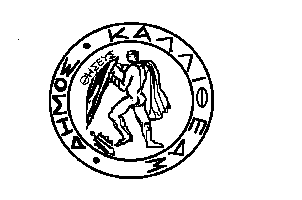 EΛΛΗΝΙΚΗ ΔΗΜΟΚΡΑΤΙΑΝΟΜΟΣ ΑΤΤΙΚΗΣΔΗΜΟΣ ΚΑΛΛΙΘΕΑΣΔΙΕΥΘΥΝΣΗ	: ΔΙΟΙΚΗΤΙΚΗΤΜΗΜΑ	: Υποστήριξης Πολιτικών ΟργάνωνΤαχ.Δ/νση	:ΜΑΤΖΑΓΡΙΩΤΑΚΗ 76, 176 76  ΑΡΜΟΔΙΟΣ	: Μαρίνα Γρίβα  Τηλέφωνο	: 213 2070425  Καλλιθέα      13/12/2022        Αρ. Πρωτ.:     60884ΠροςΤον  Πρόεδρο Του Δημοτικού ΣυμβουλίουΣυνημμένα:-Το 59265/2022 εγγρ του Γ. Γάλλος  Ο ΑΝΤΙΔΗΜΑΡΧΟΣΕΥΑΓΓΕΛΟΣ ΜΠΑΡΜΠΑΚΟΣ